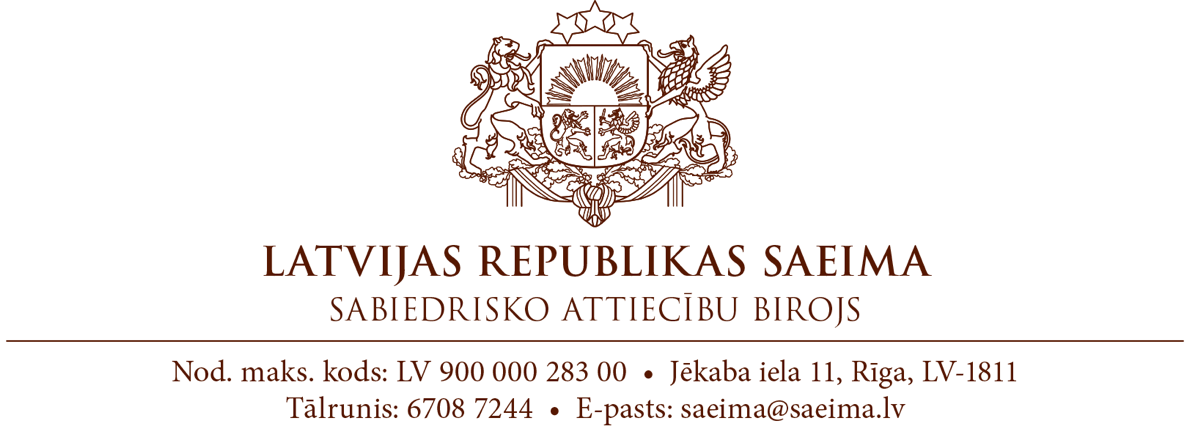 RīgāDatums skatāms laika zīmogāNr. 511.13/3-623-13/21Uz 21.04.2021. Nr.1-14vkp@varam.gov.lv	                    (paraksts*)	vadītāja vietniece